Templed Polisi Iaith Gymraeg Welsh Language Policy Template Potens – North Wales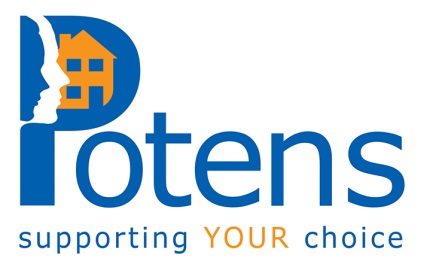 1	Cyflwyniad	52	Delwedd Gyhoeddus	62.1 Arwyddion parhaol	62.2 Arwyddion dros dro	62.3 Enw Corfforaethol	72.4 Papur Pennawd	72.5 Cardiau Busnes	83	Gwefan a Gwasanaethau Digidol	93.1 Gwefan	93.2 Gwasanaethau Digidol	93.3 Cyfryngau Cymdeithasol	103.3 Social Media	104	Hysbysebu a Marchnata	114.1 Hysbysebu trwy ddarlledu	114.2 Hysbysebu yn y Wasg Gymreig	114.3 Hysbysebu Recriwtio	124.4 Hysbysebu Awyr Agored (Byrddau Arddangos a Cherbydau)	134.5 Cyhoeddiadau Print	144.6 Deunydd Arddangos a Marchnata	154.7 Negeseuon wedi eu recordio a Chyhoeddiadau Sain	154.8 Pecynnu	164.9 Prisio, Derbynebau a Thocynnau	175	Cyfathrebu	185.1 Olrhain Dewis laith	185.2 Cyfathrebu Wyneb yn Wyneb	185.3 Cyfathrebu dros y Ffôn	195.4 Gohebiaeth (Papur ac Electronig)	205.5 Ffurflenni a Dogfennau Cyfrif	216	Staff a’r Gweithle	226.1 Asesu Anghenion Sgiliau Iaith wrth Recriwtio	226.2 Cofnodi a Datblygu Sgiliau Iaith ein Staff	236.3 Cyfathrebu Mewnol	246.4 Cyhoeddiadau Mewnol	246.5 Meddalwedd yn Gymraeg	256.6 Arweiniad	266.7 Ymwybyddiaeth	266.8 Adolygu	277	Gwasanaethau wedi eu darparu ar ein rhan	27Atodiad 1 – Amserlen a Chynllun Gweithredu	21	Introduction	52 	Public Image	62.1 Permanent Signs	62.2 Temporary Signs	62.3 Corporate Name	72.4 Stationery	72.5 Business Cards	83	Website and Digital Services	93.1 Website	93.2 Digital Services	93.3 Social Media	104	Advertising and Marketing	114.1 Broadcast Advertising	114.2 Advertising in the Welsh Press	114.3 Recruitment Advertising	124.4 Outdoor Advertising (Billboards and Vehicles)	134.5 Printed Publications	144.6 Exhibition and Marketing Materials	154.7 Pre-recorded Messages and Audio Announcements	154.8 Packaging	164.9 Pricing, Receipts and Ticketing	175	Communication	185.1 Tracking Language Choice	185.2 Face to Face Communication	185.3 Telephone Communication	195.4 Correspondence (Paper and Electronic)	205.5 Forms and Account documents	216	Staff and the Workplace	226.1 Assessing Language Skills Requirements when Recruiting	226.2 Recording and Developing our Staff’s Language Skills	236.3 Internal Communication	246.4 Internal Publications	246.5 Welsh language software	256.6 Leadership	266.7 Awareness	266.8 Review	277	Services delivered on our behalf	27Appendix 1 – Timescales and Implementation Plan	2Atodiad 1 – Amserlen a Chynllun GweithreduAppendix 1 – Timescales and Implementation PlanYmwadiadDisclaimerDarparwyd y Templed Polisi Iaith Gymraeg hwn gan Gomisiynydd y Gymraeg. Serch hynny, nid yw Comisiynydd y Gymraeg yn gyfrifol am arolygu safon ein darpariaeth cyfrwng Cymraeg a dylid cyfeirio pob ymholiad am weithrediad y polisi at <Enw’r Busnes>This Welsh Language Policy Template is provided by the Welsh Language Commissioner. However, the Welsh Language Commissioner is not responsible for monitoring the standard of our Welsh medium provision. Any enquiries regarding the implementation of this policy should be directed to PotensCyflwyniadCyflwyniadIntroductionIntroductionRydym yn cydnabod fod Mesur y Gymraeg (Cymru) 2011 yn rhoi statws swyddogol i’r Gymraeg a ni ddylid trin y Gymraeg yn llai ffafriol na’r Saesneg.Rydym yn credu ei bod yn arfer busnes dda i gynnig gwasanaethau yn newis iaith ein cwsmeriaid. Rydym hefyd yn credu ei fod yn dangos parch tuag at ein gweithlu i annog a hwyluso eu dewis iaith yn y gweithle.Rydym yn cydnabod fod Mesur y Gymraeg (Cymru) 2011 yn rhoi statws swyddogol i’r Gymraeg a ni ddylid trin y Gymraeg yn llai ffafriol na’r Saesneg.Rydym yn credu ei bod yn arfer busnes dda i gynnig gwasanaethau yn newis iaith ein cwsmeriaid. Rydym hefyd yn credu ei fod yn dangos parch tuag at ein gweithlu i annog a hwyluso eu dewis iaith yn y gweithle.We acknowledge the fact that under the Welsh Language (Wales) Measure 2011 the Welsh language has official status, and should be treated no less favourably than then English language.We believe that it is good business practise to provide services in the language of choice of our customers. We also believe that it shows respect to our workforce to encourage and facilitate the use of their chosen language in the workplace.We acknowledge the fact that under the Welsh Language (Wales) Measure 2011 the Welsh language has official status, and should be treated no less favourably than then English language.We believe that it is good business practise to provide services in the language of choice of our customers. We also believe that it shows respect to our workforce to encourage and facilitate the use of their chosen language in the workplace.Byddwn yn sicrhau ein bod yn gwneud cynnydd parhaol tuag at yr uchelgais hwn.  Mae’r Polisi Iaith Gymraeg hwn yn datgan ein hymrwymiadau presennol wrth ddefnyddio’r Gymraeg a hefyd, lle’n briodol, yn gosod targedau i ddatblygu ein defnydd o’r Gymraeg.Byddwn yn sicrhau ein bod yn gwneud cynnydd parhaol tuag at yr uchelgais hwn.  Mae’r Polisi Iaith Gymraeg hwn yn datgan ein hymrwymiadau presennol wrth ddefnyddio’r Gymraeg a hefyd, lle’n briodol, yn gosod targedau i ddatblygu ein defnydd o’r Gymraeg.We will ensure that we make constant progress towards achieving this ambition, and this Welsh Language Policy sets out our current commitments in relation to using Welsh and also, where appropriate, sets targets to help us develop our use of Welsh.We will ensure that we make constant progress towards achieving this ambition, and this Welsh Language Policy sets out our current commitments in relation to using Welsh and also, where appropriate, sets targets to help us develop our use of Welsh.Dylid dehongli hyd a lled ein hymrwymiadau yn y polisi hwn mewn ffordd resymol - maent yn gyfyngedig i weithgareddau a gwasanaethau yng Nghymru neu sydd wedi eu darparu i bobl sy’n byw yng Nghymru, a hefyd maent yn gyfyngedig i weithgareddau a gwasanaethau yr ydym yn medru eu rheoli neu ddylanwadu arnynt.Dylid dehongli hyd a lled ein hymrwymiadau yn y polisi hwn mewn ffordd resymol - maent yn gyfyngedig i weithgareddau a gwasanaethau yng Nghymru neu sydd wedi eu darparu i bobl sy’n byw yng Nghymru, a hefyd maent yn gyfyngedig i weithgareddau a gwasanaethau yr ydym yn medru eu rheoli neu ddylanwadu arnynt.The scope of our commitments in this policy should be interpreted reasonably - they are limited to activities and services in Wales or which are delivered to people living in Wales, and also limited to activities and services which we are able to control or influence.The scope of our commitments in this policy should be interpreted reasonably - they are limited to activities and services in Wales or which are delivered to people living in Wales, and also limited to activities and services which we are able to control or influence.Cyfeiriwch unrhyw sylwadau neu gwynion am y polisi hwn at:Cyfeiriwch unrhyw sylwadau neu gwynion am y polisi hwn at:Please direct any comments or complaints about this policy to:Please direct any comments or complaints about this policy to:Potensial Ltd ( masnachu fel POTENS )Glenn Barnett ( Rheolwr Ardal )68 Ffordd Grange WestBirkenheadGlannau Mersi , CH41 4DB07914 607745glenn.barnett@potens-uk.comPotensial Ltd ( masnachu fel POTENS )Glenn Barnett ( Rheolwr Ardal )68 Ffordd Grange WestBirkenheadGlannau Mersi , CH41 4DB07914 607745glenn.barnett@potens-uk.comPotensial Ltd (trading as POTENS) Glenn Barnett (Area Manager)68 Grange Road WestBirkenheadMerseyside, CH41 4DB07914 607745glenn.barnett@potens-uk.comPotensial Ltd (trading as POTENS) Glenn Barnett (Area Manager)68 Grange Road WestBirkenheadMerseyside, CH41 4DB07914 607745glenn.barnett@potens-uk.comDyddiad y polisi hwn: 01/06/2015Dyddiad y polisi hwn: 01/06/2015This policy is dated: 01/06/2015This policy is dated: 01/06/2015Delwedd GyhoeddusTiciwch y blwch Tick the box    Ticiwch y blwch Tick the box    2 Public Image2.1 Arwyddion parhaol2.1 Permanent SignsRhaid cynnwys un o’r isodInclude one of the followingMae pob arwydd parhaol yn gwbl ddwyieithogAll our permanent signs are fully bilingualMae rhan fwyaf o’n harwyddion parhaol yn ddwyieithogMost of our permanent signs are bilingualMae ein harwyddion parhaol yn Gymraeg yn unigOur permanent signs are currently in Welsh onlyMae ein arwyddion parhaol yn Saesneg yn unig ond byddwn yn codi rhai dwyieithog wrth inni eu hadnewydduOur permanent signs are currently in English only but will be replaced, on renewal, by bilingual onesNid oes gennym unrhyw arwyddion parhaol ar hyn o bryd√√We currently do not have any permanent signs[ + ] rhaid cynnwys yr isod [ + ] include the following  Byddwn yn sicrhau bod pob arwydd parhaol newydd yn gwbl ddwyieithog erbyn 01/06/2016 √√We will ensure that all new permanent signs are fully bilingual from 1st June 2016[ manylion pellach - cefndir, gweithredoedd a dyddiadau targed ] √√Although we currently have no permanent signs, any future provision of signs will be fully bilingual. 2.2 Arwyddion dros dro2.2 Temporary Signs[ 1 ] rhaid cynnwys un o’r isod[ 1 ] include one of the followingMae pob arwydd dros dro yn gwbl ddwyieithogAll our temporary signs are fully bilingualMae’r rhan fwyaf  o’n harwyddion dros dro yn ddwyieithogMost of our temporary signs are bilingualMae ein harwyddion dros dro yn Gymraeg yn unigOur temporary signs are currently in Welsh onlyMae ein harwyddion dros dro yn Saesneg yn unigOur temporary signs are in English onlyNid oes gennym unrhyw arwyddion dros dro ar hyn o bryd√√We currently do not have any temporary signs[ + ] rhaid cynnwys un o’r isod[ + ] include one of the followingByddwn yn sicrhau bod pob arwydd dros dro newydd ar ôl 01/06/2016  yn gwbl ddwyieithog√√We will ensure that all new temporary signs after 1st June 2016 are fully bilingualByddwn yn cynnwys mwy o Gymraeg ar arwyddion dros dro erbyn XX/XX/XXWe will include more Welsh on temporary signs by XX/XX/XX[ manylion pellach - cefndir, gweithredoedd a dyddiadau targed ] Although we currently have no temporary signs, any future provision of signs will be fully bilingual2.3 Enw Corfforaethol 2.3 Corporate Name[ 1 ] rhaid cynnwys un o’r isod[ 1 ] include one of the followingMae gennym frand gwahanol ar gyfer CymruWe have a separate Welsh brandMae ein brand corfforaethol yn gwbl ddwyieithogOur corporate brand is fully bilingualMae gennym frand corfforaethol cyfochrog yn y Gymraeg a’r SaesnegWe have parallel corporate brands in Welsh and EnglishMae ein brand corfforaethol yn cynnwys rhywfaint o Gymraeg      √      √Our corporate brand contains some Welsh.Mae ein brand corfforaethol yn Gymraeg yn unigOur corporate brand is in Welsh onlyMae ein brand corfforaethol yn Saesneg yn unigOur corporate brand is in English only2.4 Papur Pennawd2.4 Stationery[ 1 ] rhaid cynnwys un o’r isod[ 1 ] include one of the followingMae ein papur pennawd yn gwbl ddwyieithogOur stationery is fully bilingualMae rhywfaint o’n papur pennawd yn ddwyieithog ond nid y cwbl√√Some of our stationery is bilingualMae ein papur pennawd yn Cymraeg yn unigOur stationery is in Welsh onlyMae ein papur pennawd yn Saesneg yn unigOur stationery in English onlyNid oes gennym bapur pennawd ar hyn o brydWe currently do not have stationery[ + ] rhaid cynnwys yr isod[ + ] include the followingByddwn yn sicrhau bod unrhyw bapur pennawd newydd sy’n cael ei archebu ar ôl XX/XX/XX yn gwbl ddwyieithog√√We will ensure that any new stationery ordered after 1st June 2015 is reviewed so that bilingual versions can be ordered where appropriate.[ manylion pellach - cefndir, gweithredoedd a dyddiadau targed ] √√Currently, some of the residential services letterheads are not bi lingual. Service managers will be reviewing and changing by 1st June 2016 2.5 Cardiau Busnes2.5 Business Cards [ 1+ ] rhaid cynnwys o leiaf un o’r isod[ 1+ ] include at least one of the followingMae pob cerdyn busnes yn gwbl ddwyieithog√√All our business cards are fully bilingualMae pob cerdyn busnes ar gyfer staff sy’n medru siarad Cymraeg yn gwbl ddwyieithogAll our business cards for staff able to speak Welsh are fully bilingualMae ein cardiau dwyieithog yn dangos logo Iaith GwaithOur bilingual cards carry the Working Welsh logoMae rhai o’n cardiau busnes yn ddwyieithogSome of our business cards are bilingualMae ein cardiau busnes yn Gymraeg yn unigOur business cards are in Welsh onlyMae ein cardiau busnes yn Saesneg yn unigOur business cards are in English onlyNid oes gennym gardiau busnes ar hyn o brydWe currently do not have business cards[ + ] rhaid cynnwys yr isod [ + ] include the followingByddwn yn sicrhau bod unrhyw gardiau busnes newydd sy’n cael eu harchebu ar ôl 01/06/2015 yn gwbl ddwyieithog√√We will ensure that any new business cards ordered after 1st June 2015 are fully bilingualGwefan a Gwasanaethau DigidolWebsite and Digital Services3.1 Gwefan3.1 Website[ 1 ] rhaid cynnwys un o’r isod[ 1 ] include one of the followingMae ein gwefan yn ddwyieithogOur website is bilingualMae’r rhan fwyaf o’n gwefan yn ddwyieithogMost of our website is bilingualMae ein gwefan yn Gymraeg yn unigOur website is in Welsh onlyMae ein gwefan yn Saesneg yn unigOur website is in English onlyMae ein gwefan yn cynnwys peth Cymraeg√√Our website includes some WelshNid oes gennym wefan ar hyn o brydWe currently do not have a website[ + ] gellir cynnwys yr isod os dymunir[ + ] optionally include the followingByddwn yn sicrhau bod ein gwefan yn gwbl ddwyieithog pan fyddwn yn ei ddiweddaru neu ei adolygu nesaf ond yn bendant erbyn XX/XX/XXWe will ensure that our website is fully bilingual when it is next updated or revised and definitely byByddwn yn defnyddio mwy o Gymraeg ar ein gwefan erbyn 01/06/2016√√We will use more Welsh on our website by 1st June 2016.  Under locations North Wales there is a description of each service which will be made bilingual first[ manylion pellach - cefndir, gweithredoedd a dyddiadau targed ] √√As a national company, only part of our website will be bilingual.3.2 Gwasanaethau Digidol 3.2 Digital Services [ 1 ] rhaid cynnwys un o’r isod[ 1 ] include one of the followingMae ein gwasanaethau digidol oll yn gwbl ddwyieithogAll our digital services are fully bilingualMae ein gwasanaethau digidol amlieithog oll yn cynnig dewis CymraegAll our multilingual digital services include a Welsh language optionNid ydym yn cynnig gwasanaethau digidol ar hyn o bryd√√We currently do not offer digital services[ + ] gellir cynnwys yr isod os dymunir[ + ] optionally include the followingByddwn yn sicrhau fod ein gwasanaethau digidol amlieithog yn cynnwys opsiwn iaith Gymraeg y tro nesaf maent yn cael eu diweddaru ond yn bendant erbyn XX/XX/XXWe will ensure that all our multilingual digital services include a Welsh language option when they are next updated and definitely by XX/XX/XXByddwn yn defnyddio mwy o Gymraeg yn ein gwasanaethau digidol erbyn XX/XX/XXWe will use more Welsh in our digital services by XX/XX/XX[ manylion pellach - cefndir, gweithredoedd a dyddiadau targed ] [further details - background, actions and target dates ]3.3 Cyfryngau Cymdeithasol3.3 Social Media[ 1 ] rhaid cynnwys un o’r isod[ 1 ] include one of the followingMae ein gwasanaethau cyfryngau cymdeithasol oll yn gwbl ddwyieithogAll our social media services are fully bilingualMae ein gwasanaethau cyfryngau cymdeithasol amlieithog oll yn cynnig dewis CymraegAll our multilingual social media services include a Welsh language optionNid ydym yn cynnig gwasanaethau cyfryngau cymdeithasol ar hyn o bryd√√We currently do not offer social media services[ + ] gellir cynnwys yr isod os dymunir[ + ] optionally include the followingByddwn yn sicrhau fod ein gwasanaethau cyfryngau cymdeithasol amlieithog yn cynnwys opsiwn iaith Gymraeg erbyn XX/XX/XXWe will ensure that all our multilingual social media services include a Welsh language option by XX/XX/XXByddwn yn defnyddio mwy o Gymraeg yn ein gwasanaethau cyfryngau cymdeithasol erbyn XX/XX/XXWe will use more Welsh in our social media services by XX/XX/XX[ manylion pellach - cefndir, gweithredoedd a dyddiadau targed ] [further details - background, actions and target dates ]Hysbysebu a MarchnataAdvertising and Marketing4.1 Hysbysebu trwy ddarlledu4.1 Broadcast Advertising[ 1 ] rhaid cynnwys un o’r isod[ 1 ] include one of the followingMae ein hysbysebion darlledu yn ddwyieithog neu yn Gymraeg yn unig ar S4C a radio cyfrwng CymraegWhen we advertise on S4C or Welsh medium radio, our broadcast advertising is bilingual or in Welsh only.Mae ein hysbysebion darlledu yn ddwyieithog ar wasanaethau radio yng Nghymru All our broadcast advertising is bilingual on radio in Wales.Mae rhai o’n hysbysebion darlledu yn ddwyieithog ar S4C, radio cyfrwng Cymraeg a sianeli radio CymreigSome of our broadcast advertising is bilingual on S4C, on Welsh medium radio and Welsh radio channels in WalesNid ydym yn hysbysebu trwy ddarlledu ar hyn o bryd√√We currently do not use broadcast advertising[ + ] gellir cynnwys yr isod os dymunir[ + ] optionally include the followingByddwn yn sicrhau bod ein hysbysebion darlledu newydd yn Gymraeg ar S4C a sianeli radio cyfrwng CymraegWe will ensure that all new broadcast advertising campaigns are in Welsh on S4C and Welsh medium radio channelsByddwn yn sicrhau bod ein hysbysebion darlledu newydd yn gwbl ddwyieithog ar gyfryngau cyfrwng Saesneg yng NghymruWe will ensure that all new broadcast advertising campaigns are fully bilingual on non Welsh medium media in WalesByddwn yn defnyddio mwy o Gymraeg yn ein hysbysebion darlledu ar S4C, radio cyfrwng Cymraeg a radio Cymreig  erbyn XX/XX/XXWe will use more Welsh in our broadcast advertising on S4C, Welsh medium radio and Welsh radio by XX/XX/XX[ manylion pellach - cefndir, gweithredoedd a dyddiadau targed ] [further details - background, actions and target dates ]4.2 Hysbysebu yn y Wasg Gymreig4.2 Advertising in the Welsh Press[ 1 ] rhaid cynnwys un o’r isod[ 1 ] include one of the followingMae pob ymgyrch hysbysebu yn gwbl ddwyieithog yn y wasg GymreigAll our advertising campaigns are fully bilingual in the Welsh pressMae’r rhan fwyaf o’n hysbysebu yn ddwyieithog yn y wasg GymreigMost of our advertising is bilingual in the Welsh press Yn gyffredinol, mae ein hysbysebion yn uniaith Saesneg yn y wasg Gymreig√√Generally, our advertising is in English only in the Welsh pressNid ydym yn hysbysebu yn y wasg Gymreig ar hyn o brydWe currently do not advertise in the Welsh press[ + ] gellir cynnwys yr isod os dymunir[ + ] optionally include the followingMae pob hysbyseb mewn cyhoeddiad cyfrwng Cymraeg yn gwbl ddwyieithog neu yn Gymraeg yn unigAll our advertising is fully bilingual or in Welsh only in Welsh medium publicationsByddwn yn sicrhau bod pob ymgyrch hysbysebu newydd yn gwbl ddwyieithog yn y wasg GymreigWe will ensure that all new advertising campaigns are fully bilingual in the Welsh pressByddwn yn defnyddio mwy o Gymraeg wrth hysbysebu mewn cyhoeddiadau Cymreig, erbyn 01/06/2016√√We will use more Welsh in our advertising in Welsh publications by 01/06/2016[ manylion pellach - cefndir, gweithredoedd a dyddiadau targed ] [further details - background, actions and target dates ]4.3 Hysbysebu Recriwtio4.3 Recruitment Advertising[ 1 ] rhaid cynnwys un o’r isod[ 1 ] include one of the followingMae ein hysbysebion recriwtio yn ddwyieithogAll our recruitment advertising is bilingualMae’r rhan fwyaf o’n hysbysebion recriwtio yn ddwyieithogMost of our recruitment advertising is bilingualMae ein hysbysebion recriwtio yn Gymraeg neu’n ddwyieithog lle bo’r Gymraeg yn ddymunol neu yn hanfodol ar gyfer y swyddOur recruitment advertising is in Welsh or bilingual whenever Welsh language skills are desirable or essential for the advertised postMae ein hysbysebion recriwtio yn Gymraeg yn unigOur recruitment advertising is in Welsh onlyMae ein hysbysebion recriwtio yn Saesneg yn unig√√Our recruitment advertising is in English onlyNid ydym yn defnyddio hysbysebion recriwtio ar hyn o brydWe currently do not use recruitment advertising[ + ] gellir cynnwys yr isod os dymunir[ + ] optionally include the followingByddwn yn defnyddio mwy o Gymraeg yn ein hysbysebu recriwtio erbyn 01/10/2015√√We will use more Welsh in our recruitment advertising by 01/10/2015[ manylion pellach - cefndir, gweithredoedd a dyddiadau targed ] √√We currently advertise on our website which is a mixture of English and Welsh services. All our documents i.e. application form, job specs will be reviewed after June 2015 which will be added to recruitment advertising as completed and uploaded to web site.4.4 Hysbysebu Awyr Agored (Byrddau Arddangos a Cherbydau)4.4 Outdoor Advertising (Billboards and Vehicles)[ 1 ] rhaid cynnwys un o’r isod[ 1 ] include one of the followingMae pob hysbyseb awyr agored yn gwbl ddwyieithogAll our outdoor advertisements are fully bilingualRydym yn cynhyrchu fersiwn Gymraeg o bob hysbyseb awyr agored, ac yn sicrhau ein bod wastad yn defnyddio hysbysebion yn y ddwy iaith gyda’i gilyddWe produce a Welsh version of every outdoor advertisement, and ensure that we always display advertisements in both languages together.Mae dros hanner o’n hysbysebu awyr agored yn ddwyieithogOver half of our outdoor advertising is bilingualMae ein hysbysebion awyr agored yn Gymraeg yn unigOur outdoor advertisements are in Welsh onlyMae ein hysbysebion awyr agored yn Saesneg yn unigOur outdoor advertisements are in English onlyNid oes gennym hysbysebion awyr agored ar hyn o bryd√√We currently do not have any outdoor advertisements[ + ] rhaid cynnwys un o’r isod[ + ] include one of the followingMae ein hysbysebion ar gerbydau yn ddwyieithogOur vehicle advertisements are bilingualByddwn yn defnyddio mwy o Gymraeg yn ein hysbysebu arddangos erbyn XX/XX/XXWe will use more Welsh in our outdoor advertising by XX/XX/XX[ manylion pellach - cefndir, gweithredoedd a dyddiadau targed ] [further details - background, actions and target dates ]4.5 Cyhoeddiadau Print4.5 Printed Publications[ 1 ] rhaid cynnwys un o’r isod[ 1 ] include one of the followingMae pob cyhoeddiad print yn gwbl ddwyieithogAll our printed publications are fully bilingualRydym yn cynhyrchu fersiynau Cymraeg o gyhoeddiadau print, ac yn sicrhau ein bod wastad yn dosbarthu a chynnig fersiynau yn y ddwy iaith gyda’i gilyddWe produce a Welsh language version of every printed publication, and ensure that we always distribute and offer publications in both languages togetherMae’r rhan fwyaf o’n cyhoeddiadau print yn ddwyieithogMost of our printed publications are bilingualMae ein cyhoeddiadau print yn Gymraeg yn unigOur printed publications are in Welsh onlyMae ein cyhoeddiadau print yn Saesneg yn unigOur printed publications are in English onlyNid oes gennym gyhoeddiadau print ar hyn o bryd√√We currently do not have any printed publications[ + ] rhaid cynnwys un o’r isod[ + ] include one of the followingByddwn yn sicrhau bod ein cyhoeddiadau print newydd neu ddiwygiedig yn gwbl ddwyieithog erbyn XX/XX/XXWe will ensure that all our new printed publications are fully bilingual by XX/XX/XXByddwn yn cynhyrchu fersiwn Gymraeg o’n cyhoeddiadau print newydd neu ddiwygiedig, ac yn sicrhau ein bod wastad yn dosbarthu a chynnig fersiynau yn y ddwy iaith gyda’i gilyddWe will ensure that we produce a Welsh version of every new printed publication and we will ensure that we always distribute and offer publications in both languages togetherByddwn yn defnyddio mwy o Gymraeg yn ein cyhoeddiadau print erbyn 01/06/2016√√We will use more Welsh in our printed publications by 01/06/2016[ manylion pellach - cefndir, gweithredoedd a dyddiadau targed ] [further details - background, actions and target dates ]4.6 Deunydd Arddangos a Marchnata4.6 Exhibition and Marketing Materials[ 1 ] rhaid cynnwys un o’r isod[ 1 ] include one of the followingMae pob deunydd arddangos a marchnata yn ddwyieithogAll our exhibition and marketing materials are bilingualMae’r rhan fwyaf o’n deunydd arddangos a marchnata yn ddwyieithogMost of our exhibition and marketing materials are bilingualMae ein deunydd arddangos a marchnata yn Gymraeg yn unigOur exhibition and marketing materials are in Welsh onlyMae ein deunydd arddangos a marchnata yn Saesneg yn unig√√Our exhibition and marketing materials are in English onlyNid oes gennym unrhyw ddeunydd arddangos a marchnata ar hyn o brydWe currently do not have any exhibition and marketing materials[ + ] rhaid cynnwys un o’r isod[ + ] include one of the followingByddwn yn sicrhau bod ein deunydd arddangos a marchnata newydd yn ddwyieithog yng NghymruWe will ensure that all our new or revised exhibition and marketing materials are bilingual in Wales.Byddwn yn defnyddio mwy o Gymraeg yn ein deunydd arddangos a marchnata erbyn 01/06/2016√√We will use more Welsh in our exhibition and marketing materials by 01/06/2016[ manylion pellach - cefndir, gweithredoedd a dyddiadau targed ] [further details - background, actions and target dates ]4.7 Negeseuon wedi eu recordio a Chyhoeddiadau Sain4.7 Pre-recorded Messages and Audio Announcements[ 1+ ] rhaid cynnwys o leiaf un o’r isod[ 1+ ] include at least one of the following Mae pob neges wedi ei recordio yn gwbl ddwyieithogAll our pre-recorded audio messages are fully bilingualMae rhai o’n negeseuon wedi recordio yn ddwyieithogSome of our pre-recorded audio messages are bilingualRydym yn annog staff sy’n medru siarad Cymraeg i wneud cyhoeddiadau sain yn ddwyieithogWe encourage staff who can speak Welsh to make bilingual audio announcementsMae ein cyhoeddiadau sain yn Gymraeg yn unigOur audio announcements are in Welsh onlyMae ein cyhoeddiadau sain yn Saesneg yn unigOur audio announcements are in English onlyNid ydym yn gwneud unrhyw gyhoeddiadau sain ar hyn o brydWe currently do not make any audio announcements[ + ] rhaid cynnwys un o’r isod[ + ] include one of the followingByddwn yn sicrhau bod pob cyhoeddiad sain newydd sydd wedi ei recordio yn gwbl ddwyieithog erbyn 01/06/2016√√We will ensure that all new recorded messages are fully bilingual by 01/06/2016Byddwn yn defnyddio mwy o Gymraeg yn ein cyhoeddiadau sain erbyn XX/XX/XXWe will use more Welsh in our audio announcements by XX/XX/XX[ manylion pellach - cefndir, gweithredoedd a dyddiadau targed ] [further details - background, actions and target dates ]4.8 Pecynnu4.8 Packaging[ 1 ] rhaid cynnwys un o’r isod[ 1 ] include one of the followingRydym yn pecynnu yn ddwyieithogAll our packaging is bilingualRydym yn cynnwys y Gymraeg ar bob pecynWe include Welsh on all of our packagingMae ein pecynnu yn Gymraeg yn unigOur packaging is in Welsh onlyMae ein pecynnu yn Saesneg yn unigOur packaging is in English onlyNid oes gennym unrhyw becynnu ar hyn o bryd√√We currently do not have any packaging[ + ] rhaid cynnwys un o’r isod[ + ] include one of the following   Byddwn yn sicrhau bod pob pecynnu newydd ar ôl XX/XX/XX yn ddwyieithogWe will ensure that all our new packaging after XX/XX/XX is bilingualByddwn yn defnyddio mwy o Gymraeg ar ein pecynnu erbyn XX/XX/XXWe will use more Welsh on our packaging by XX/XX/XX[ manylion pellach - cefndir, gweithredoedd a dyddiadau targed ] [further details - background, actions and target dates ]4.9 Prisio, Derbynebau a Thocynnau4.9 Pricing, Receipts and Ticketing[ 1 ] rhaid cynnwys un o’r isod[ 1 ] include one of the followingMae ein prisiau, derbynebau a thocynnau yn gwbl ddwyieithogAll our pricing, receipts and ticketing are fully bilingualRydym yn defnyddio rhywfaint o’r Gymraeg ar bob nodyn pris, derbynneb a thocynWe include some Welsh on all pricing, receipts and ticketing itemsMae ein prisiau, derbynebau a thocynnau yn Gymraeg yn unigOur pricing, receipts and ticketing are in Welsh onlyMae ein prisiau, derbynebau a thocynnau yn Saesneg yn unigOur pricing, receipts and ticketing are in English onlyNid oes gennym unrhyw brisiau, derbynebau na thocynnau ar hyn o bryd√√We currently do not have any pricing, receipts or ticketing[ + ] rhaid  cynnwys un o’r isod [ + ] include one of the followingByddwn yn sicrhau bod unrhyw prisiau, derbynebau a thocynnau newydd mewn defnydd ar ôl XX/XX/XX yn ddwyieithogWe will ensure that all our new pricing, receipts and ticketing in use after XX/XX/XX are bilingualByddwn yn defnyddio mwy o Gymraeg ar ein prisiau, derbynebau a thocynnau erbyn XX/XX/XXWe will use more Welsh on our pricing, receipts and ticketing by XX/XX/XX[ manylion pellach - cefndir, gweithredoedd a dyddiadau targed ] [further details - background, actions and target dates ]CyfathrebuCommunication5.1 Olrhain Dewis laith5.1 Tracking Language Choice[ 1 ] rhaid cynnwys un o’r isod[ 1 ] include one of the followingRydym yn cofnodi ac olrhain dewis iaith ein cysylltiadau busnesWe record and track the language choice of our business contactsNid ydym yn cofnodi nac yn olrhain dewis iaith ein cysylltiadau busnes ar hyn o bryd√√We currently do not record or track the language choice of any business contacts[ + ] gellir cynnwys yr isod os dymunir[ + ] optionally include the followingByddwn yn cofnodi ac olrhain dewis iaith ein cysylltiadau busnes wrth ddatblygu neu ddiweddaru ein systemau rheoli gwybodaeth cwsmeriaid√√We will record and track the language choice of our business contacts when developing or updating our customer relationship management systems[ manylion pellach - cefndir, gweithredoedd a dyddiadau targed ] [further details - background, actions and target dates ]5.2 Cyfathrebu Wyneb yn Wyneb5.2 Face to Face Communication[ 1 ] rhaid cynnwys un o’r isod[ 1 ] include one of the followingEr mwyn sicrhau ein bod yn gallu darparu gwasanaeth iaith Gymraeg ar unrhyw adeg, rydym yn sicrhau bod o leiaf un aelod o staff sy’n medru siarad Cymraeg ar gael ym mhob gweithle lle bydd cyswllt â’r cyhoeddIn order to ensure that we can offer a Welsh language service at all times, we ensure that there is at least one member of staff able to speak Welsh in any workplace where there is contact with the publicEr mwyn helpu ein cwsmeriaid i ddefnyddio’r Gymraeg mor aml â phosibl â’n staff, byddwn yn sicrhau bod gennym o leiaf un aelod o staff sy’n gallu siarad rhywfaint o Gymraeg ar gael ym mhob gweithle lle bydd cyswllt â’r cyhoeddIn order to ensure that our customers can communicate with our staff in Welsh as often as possible, we will ensure that we have at least one member of staff able to speak some Welsh in any workplace where there is contact with the publicNid ydym yn gallu sicrhau gwasanaeth Gymraeg, ond rydym yn croesawu defnydd o’r Gymraeg gan staff sy’n gallu gwneud hynny√√We cannot guarantee a Welsh language service but we welcome the use of Welsh by staff able to do so [ 1 ] rhaid cynnwys un o’r isod [ 1 ] include at least one of the followingRydym yn ymgorffori logo Iaith Gwaith ar fathodynnau enw corfforaethol y cwmni ar gyfer staff sy’n gallu siarad CymraegWe incorporate the Working Welsh logo on Welsh speaking staff’s corporate name badgesRydym yn annog staff sy’n gallu siarad Cymraeg i wisgo bathodyn Cymraeg pan fyddant wrth eu gwaithWe encourage staff able to speak Welsh to wear a Cymraeg badge when they are at work[ + ] gellir cynnwys yr isod os dymunir[ + ] optionally include the followingByddwn yn hyrwyddo ein gwasanaethau wyneb yn wyneb cyfrwng Cymraeg trwy ddefnyddio cynllun Iaith GwaithWe will promote our Welsh medium face to face services by using the Working Welsh badge scheme[ manylion pellach - cefndir, gweithredoedd a dyddiadau targed ] √√Due to the nature of our work, we do not use name badges so cannot comply with Cymraeg badge or the Working Welsh logo.5.3 Cyfathrebu dros y Ffôn5.3 Telephone Communication [ 1 ] rhaid cynnwys un o’r isod [ 1 ] include one of the followingRydym yn ateb galwadau ffôn â chyfarchiad dwyieithogWe answer calls with a bilingual greetingMae gennym rifau ffôn ar wahân ar gyfer ymholiadau yn y Gymraeg a’r Saesneg ac atebir pob galwad yn yr iaith benodol honno neu â chyfarchiad dwyieithogWe have separate telephone numbers for enquiries in Welsh and English and each call is answered in the specified language or with a bilingual greetingRydym yn ateb galwadau ffôn gyda cyfarchiad Cymraeg syml gan drosglwyddo galwad wedi hynnyWe answer the telephone with a simple Welsh greeting before transferring the call [ 1+ ] rhaid cynnwys o leiaf un o’r isod [ 1+ ] include at least one of the followingMae pob aelod o staff yn gallu adnabod a derbyn galwad yn Gymraeg gyda chwrteisiEvery member of staff is able to recognise and handle a Welsh language call with courtesyMae pob aelod o staff yn gallu delio ag ymholiad yn gyflawn yn y Gymraeg neu’r SaesnegEvery member of staff is able to handle an enquiry in Welsh or English throughoutMae pob aelod o staff yn gallu trosglwyddo ymholiad at rywun sy’n gallu siarad CymraegEvery member of staff is able to transfer an enquiry to a colleague who is able to speak WelshNid oes gennym yr adnoddau staff i ddelio â galwadau yn y Gymraeg ar hyn o bryd√√We do not have the staffing resources to deal with telephone calls in Welsh at present[ + ] gellir cynnwys yr isod os dymunir[ + ] optionally include the followingByddwn yn datblygu ein gwasanaethau ffôn dwyieithog i sicrhau fod pob aelod o staff yn gallu delio â, neu gyfeirio galwadau cyfrwng Cymraeg mewn modd proffesiynol, priodol a chwrtaisWe will develop our bilingual telephone services to ensure that all staff are able to handle, or refer, Welsh medium calls in a professional, appropriate and courteous manner[ manylion pellach - cefndir, gweithredoedd a dyddiadau targed ] [further details - background, actions and target dates ]5.4 Gohebiaeth (Papur ac Electronig)5.4 Correspondence (Paper and Electronic)[ 1 ] rhaid cynnwys un o’r isod[ 1 ] include one of the followingRydym wastad yn ysgrifennu at bobl yn ddwyieithog neu yn eu dewis iaithWe always write to people bilingually or in their preferred languageYn gyffredinol, rydym yn ysgrifennu at bobl yn ddwyieithog neu yn eu dewis iaithWe generally write to people bilingually or in their preferred languageYn gyffredinol, rydym yn ysgrifennu at bobl yn Gymraeg ar hyn o brydWe generally write to people in Welsh at the momentAr hyn o bryd, yn gyffredinol, rydym yn ysgrifennu at bobl yn Saesneg√√At the moment, we generally write to people in English [ 1 ] rhaid cynnwys un o’r isod [ 1 ] include one of the followingRydym yn derbyn gohebiaeth yn Gymraeg neu SaesnegWe accept correspondence in Welsh or English [ 1 ] rhaid cynnwys un o’r isod [ 1 ] include one of the followingRydym wastad yn ateb yn Gymraeg i lythyrau a dderbyniwyd yn Gymraeg neu pan fydd rhywun yn gofyn i ni wneud hynnyWe always reply in Welsh when we are replying to letters received in Welsh or when we have received a request to do soRydym yn cydnabod rhyddid ein cwsmeriaid i ohebu yn Gymraeg a byddwn yn ymateb yn unol â’u dewis iaith lle bo hynny’n ymarferol bosibl√√We acknowledge our customers’ freedom to correspond with us in Welsh and we will respond in their preferred language wherever it is practically possible[ + ] gellir cynnwys yr isod os dymunir[ + ] optionally include the followingRydym yn sicrhau bod staff sy’n gallu ysgrifennu yn Gymraeg yn defnyddio logo Iaith Gwaith ar eu gohebiaethWe ensure that staff able to write in Welsh use a Working Welsh logo on their correspondenceRydym yn annog staff sy’n gallu ysgrifennu yn Gymraeg i ddefnyddio logo Iaith Gwaith ar eu gohebiaethWe encourage staff able to write in Welsh to use a Working Welsh logo on their correspondence[ + ] gellir cynnwys yr isod os dymunir[ + ] optionally include the followingByddwn yn rhoi ystyriaeth bositif i ddwyieithrwydd wrth anfon a derbyn gohebiaeth, yn seiliedig ar natur a phwrpas yr ohebiaeth  √√We will give positive consideration to bilingualism when sending and receiving correspondence, based on the nature and purpose of the correspondence[ manylion pellach - cefndir, gweithredoedd a dyddiadau targed ] [further details - background, actions and target dates ]5.5 Ffurflenni a Dogfennau Cyfrif 5.5 Forms and Account documents[ 1 ] rhaid cynnwys un o’r isod[ 1 ] include one of the followingMae pob ffurflen a dogfen gyfrif yn gwbl ddwyieithog neu yn newis iaith y derbynnyddEvery form and account document is fully bilingual or in the recipient’s choice of languageMae rhan fwyaf o’n ffurflenni a dogfennau cyfrif yn ddwyieithog neu yn newis iaith y derbynnyddMost of our forms and account documents are bilingual or in the recipient’s choice of languageMae ein ffurflenni a’n dogfennau cyfrif yn Gymraeg yn unigOur forms and account documents are in Welsh onlyMae ein ffurflenni a’n dogfennau cyfrif yn Saesneg yn unig√√Our forms and account documents are in English onlyNid oes gennym unrhyw ffurflenni neu ddogfennau cyfrif ar hyn o brydWe currently do not have any forms or account documents[ + ] gellir cynnwys yr isod os dymunir[ + ] optionally include the followingByddwn yn defnyddio mwy o Gymraeg yn ein ffurflenni a’n dogfennau cyfrif erbyn XX/XX/XXWe will use more Welsh in our forms and account documents by XX/XX/XX[ manylion pellach - cefndir, gweithredoedd a dyddiadau targed ] [further details - background, actions and target dates ]Staff a’r GweithleStaff and the Workplace6.1 Asesu Anghenion Sgiliau Iaith wrth Recriwtio6.1 Assessing Language Skills Requirements when Recruiting[ 1 ] rhaid cynnwys un o’r isod[ 1 ] include one of the followingRydym yn ffurfiol yn asesu pa sgiliau iaith Gymraeg sydd eu hangen ar gyfer pob swydd yn ein sefydliadWe formally assess what level of Welsh language skills are required to perform each role in our organisationRydym yn ystyried pa sgiliau iaith Gymraeg sydd eu hangen ar gyfer pob swydd newydd yn ein sefydliadWe consider what level of Welsh language skills are required to perform all new roles in our organisationNid ydym yn asesu pa sgiliau iaith Gymraeg sydd eu hangen ar gyfer unrhyw swydd yn ein sefydliad ar hyn o bryd√√We currently do not assess what level of Welsh language skills are required for any roles in our organisation[ + ] rhaid cynnwys un o’r isod[ + ] optionally include the followingByddwn yn ystyried a chofnodi pa sgiliau iaith Gymraeg y mae eu hangen ar gyfer pob swydd newyddWe will consider and record what level of Welsh language skills are required to perform each new position in our organisationByddwn yn ystyried ac yn cofnodi pa sgiliau iaith Gymraeg y mae eu hangen ar gyfer swyddi penodol o fewn y sefydliad e.e. lle mae cyswllt uniongyrchol â’r cyhoeddWe will consider and record what level of Welsh language skills are required to perform certain positions within the organisation e.g. where there is direct contact with the public[ manylion pellach - cefndir, gweithredoedd a dyddiadau targed ] [further details - background, actions and target dates ]6.2 Cofnodi a Datblygu Sgiliau Iaith ein Staff6.2 Recording and Developing our Staff’s Language Skills [ 1 ] rhaid cynnwys un o’r isod[ 1 ] include one of the followingRydym yn cadw cofnod o sgiliau iaith Gymraeg pob aelod o staffWe keep a record of the Welsh language skills of every employeeRydym yn cadw cofnod anffurfiol o sgiliau iaith Gymraeg rhai aelodau o staffWe keep an informal record of the Welsh language skills of certain employeesNid ydym yn cadw cofnod o sgiliau iaith Gymraeg unrhyw aelod o staff√√We do not keep a record of the Welsh language skills of any employees[ + ] gellir cynnwys yr isod os dymunir[ + ] optionally include the followingRydym yn rhannu gwybodaeth am sgiliau iaith Gymraeg pob aelod o staff o fewn y gweithle, er mwyn i ni fedru cyfeirio ymholiadau yn y Gymraeg at yr unigolyn mwyaf priodolWe share information about each employee’s Welsh language skills within the workplace, so that we can direct Welsh language enquiries to the appropriate person[ + ] gellir cynnwys yr isod os dymunir[ + ] optionally include the followingByddwn yn asesu a chofnodi sgiliau iaith Gymraeg pob aelod o staff newydd wrth iddynt ymuno â’n sefydliad√√We will assess and record the Welsh language skills of every new employee as they join our organisation[ manylion pellach - cefndir, gweithredoedd a dyddiadau targed ] [further details - background, actions and target dates ][ 1 ] rhaid cynnwys o leiaf un o’r isod[ 1 ] include at least one of the followingRydym yn cydnabod na ddylai’r Gymraeg gael ei thrin yn llai ffafriol na’r Saesneg yng Nghymru√√We acknowledge that in Wales, the Welsh language should be treated no less favourably than the English languageRydym yn cynnwys sgiliau iaith Gymraeg yn ein trefn rheoli a datblygu staff, ac yn trefnu a/neu ddarparu hyfforddiant pwrpasol ar gyfer staff sydd am wella eu sgiliau iaithWe include Welsh language skills in our staff management and training processes, and we arrange and/or provide relevant training for staff who want to improve their Welsh language skills.Rydym yn cefnogi staff sydd am wella eu sgiliau iaith Gymraeg, ac yn galluogi iddynt dderbyn hyfforddiant yn annibynnolWe support staff who want to improve their Welsh language skills, and enable them to receive training independentlyNid ydym yn cynnig darpariaeth benodol ar gyfer cefnogi staff wella eu sgiliau iaith Gymraeg ar hyn o bryd. Ond rydym yn bwriadu gwneud hynny erbyn 01/06/2016√√We currently do not offer specific provision to help staff to improve their Welsh language skills. But aim to do so by 01/06/2016[ manylion pellach - cefndir, gweithredoedd a dyddiadau targed ] [further details - background, actions and target dates ]6.3 Cyfathrebu Mewnol6.3 Internal Communication[ 1 ] rhaid cynnwys yr isod[ 1 ] include one of the followingRydym yn cydnabod rhyddid pob aelod o staff a’n cwsmeriaid i ddefnyddio’r Gymraeg gyda’i gilydd, yn unol â Mesur y Gymraeg (Cymru) 2011, a disgwyliwn i staff barchu dewisiadau ieithyddol eu cydweithwyr a’r cwsmeriaid√√We recognise that each member of staff and customer has the freedom to use the Welsh with each other, as enshrined in the Welsh Language (Wales) Measure 2011 and we expect staff to respect the linguistic preferences of their colleagues and customers[ + ] gellir cynnwys yr isod os dymunir[ + ] optionally include the followingByddwn yn cefnogi a hwyluso'r defnydd o’r Gymraeg a’r Saesneg yn y gweithleWe will support and facilitate the use of Welsh and English in the workplace[ manylion pellach - cefndir, gweithredoedd a dyddiadau targed ] [further details - background, actions and target dates ]6.4 Cyhoeddiadau Mewnol6.4 Internal Publications[ 1 ] rhaid cynnwys un o’r isod[ 1 ] include one of the followingMae pob cyhoeddiad mewnol yn gwbl ddwyieithogAll our internal publications are fully bilingualRydym yn cynhyrchu fersiynau Cymraeg o gyhoeddiadau mewnol, ac rydym wastad yn dosbarthu a chynnig fersiynau yn y ddwy iaith gyda’i gilyddWe produce a Welsh language version of every internal publication, and we always distribute and offer publications in both languages togetherMae rhai o’n cyhoeddiadau mewnol yn ddwyieithogSome of our internal publications are bilingualMae ein cyhoeddiadau mewnol yn Gymraeg yn unigOur internal publications are in Welsh onlyMae ein cyhoeddiadau mewnol yn Saesneg yn unig√√Our internal publications are in English onlyNid oes gennym gyhoeddiadau mewnolWe do not have any internal publications[ + ] gellir cynnwys yr isod os dymunir[ + ] optionally include the followingByddwn yn sicrhau bod ein holl gyhoeddiadau mewnol newydd yn gwbl ddwyieithog o hyn ymlaen erbyn XX/XX/XXWe will ensure that all our new internal publications are fully bilingual in Wales by XX/XX/XXByddwn yn cynhyrchu fersiwn Gymraeg o’n holl gyhoeddiadau mewnol newydd, a byddwn yn dosbarthu a chynnig fersiynau yn y ddwy iaith gyda’i gilyddWe will produce a Welsh version of every new internal publication and we will distribute and offer publications in both languages togetherByddwn yn defnyddio mwy o Gymraeg yn ein cyhoeddiadau mewnol lle bynnag y mae’n rhesymol i wneud hynny√√We will use more Welsh in our internal publications wherever it is reasonable to do so[ manylion pellach - cefndir, gweithredoedd a dyddiadau targed ] [further details - background, actions and target dates ]6.5 Meddalwedd yn Gymraeg6.5 Welsh language software[ 1 ] rhaid cynnwys un o’r isod[ 1 ] include one of the followingRydym yn gosod rhyngwyneb Cymraeg ar gyfer unrhyw feddalwedd y mae ein staff yn ei ddefnyddio sydd â rhyngwyneb Cymraeg cydnabyddedigWe install a Welsh language interface for any software used by our staff which has a recognised Welsh language interfaceRydym yn caniatáu i staff osod rhyngwyneb Cymraeg ar gyfer unrhyw feddalwedd y maent yn ei ddefnyddio sydd â rhyngwyneb Cymraeg cydnabyddedig√√We allow our staff to install a Welsh language interface for any software they use which has a recognised Welsh language interface[ + ] gellir cynnwys yr isod os dymunir[ + ] optionally include the followingByddwn yn gosod rhyngwyneb Cymraeg ar gyfer unrhyw feddalwedd newydd y mae ein staff yn ei ddefnyddio sydd â rhyngwyneb Cymraeg cydnabyddedig√√We will install a Welsh language interface for any new software used by our staff which has a recognised Welsh language interface[ manylion pellach - cefndir, gweithredoedd a dyddiadau targed ] [further details - background, actions and target dates ]6.6 Arweiniad6.6 LeadershipByddwn yn sicrhau bod y polisi hwn yn cael ei gefnogi ar y lefel uchaf o fewn ein sefydliad√√We will ensure that this policy is supported at the highest level in our organisationFe fyddwn yn penodi un person o’r tîm uwch reoli i fod yn gyfrifol am weithredu, hybu ac adolygu’r polisi hwn√√We will appoint one member of the Senior management team to be responsible for implementing, championing and reviewing this policy[ manylion pellach - cefndir, gweithredoedd a dyddiadau targed ] [further details - background, actions and target dates ]6.7 Ymwybyddiaeth6.7 AwarenessBydd y polisi hwn ar gael yn gyfleus i’r cyhoedd ei ddarllen√√This policy will be conveniently available for the public to read [ 1 ] rhaid cynnwys un o’r isod [ 1 ] you must include one of the followingBydd pob aelod o staff yn derbyn copi o’r polisi hwn ac arweiniad ar ei oblygiadauEvery member of staff will receive a copy of this policy and direction on its requirementsBydd polisi hwn ar gael yn gyfleus i’n staff ei ddarllen√√This policy will be conveniently available for our staff to read on the North Wales Shared Folder by 01/06/2016 Bydd y polisi hwn yn ymddangos ar ein gwefan erbyn 01/06/2016√√This policy will appear on our Website by 01/06/2016[ manylion pellach - cefndir, gweithredoedd a dyddiadau targed ] [further details - background, actions and target dates ]6.8 Adolygu6.8 Review[ 1 ] rhaid cynnwys un o’r isod[ 1 ] include one of the followingByddwn yn asesu ac yn adolygu’r polisi hwn yn flynyddol√√We will assess and revise this policy every yearByddwn yn asesu ac yn adolygu’r polisi hwn o leiaf pob dwy flyneddWe will assess and revise this policy at least every two yearsByddwn yn asesu ac yn adolygu’r polisi hwn o leiaf pob tair blyneddWe will assess and revise this policy at least every three years[ + ] gellir cynnwys yr isod os dymunir[ + ] optionally include the followingBydd y Polisi Iaith Gymraeg hwn yn cael ei gyflwyno i Gomisiynydd y Gymraeg. Byddwn yn paratoi adroddiadau monitro blynyddol ar ei weithrediadThis Welsh Language Policy will be presented to the Welsh Language Commissioner. We will prepare annual monitoring reports on its implementation[ manylion pellach - cefndir, gweithredoedd a dyddiadau targed ] [further details - background, actions and target dates ]Gwasanaethau wedi eu darparu ar ein rhan Services delivered on our behalf[ 1 ] rhaid cynnwys un o’r isod[ 1 ] include one of the followingRydym yn sicrhau fod pob gwasanaeth sydd wedi ei ddarparu ar ein rhan gan gontractwr neu drydydd parti yn cydymffurfio â’r polisi hwnWe ensure that every service delivered on our behalf by a contractor or third party complies with this policyRydym yn annog pob contractwr neu drydydd parti sy’n darparu gwasanaethau ar ein rhan i gydymffurfio â’r polisi hwnWe encourage every contractor or third party that delivers services on our behalf to comply with this policyLle bo’n briodol, byddwn yn gosod amodau ieithyddol mewn cytundebau trydydd parti√√Where appropriate, we will include conditions relating to language use in our third party contracts[ + ] gellir cynnwys yr isod os dymunir[ + ] optionally include the followingByddwn yn sicrhau fod pob gwasanaeth newydd sydd wedi ei ddarparu ar ein rhan gan gontractwr neu drydydd parti yn cydymffurfio â’r polisi hwn√√We will ensure that every new service delivered on our behalf by a contractor complies with this policy[ manylion pellach - cefndir, gweithredoedd a dyddiadau targed ] [further details - background, actions and target dates ]Maes gweithgareddArea of activityGweithreduImplementationGan bwy By whomAmserlen TimescalesDelwedd GyhoeddusPublic ImageAny new temporary or permanent signs ordered after 01/06/16 will be bi lingualAny new stationary ordered after 01/06/15 will be reviewed to see if appropriate to make bi lingual – this includes business cardsAll service letter headed paper will be reviewed and made bi lingualGlenn BarnettGlenn BarnettService ManagersAs new signs are consideredAs new stationary is ordered01/06/16Gwefan a Gwasanaethau Digidol Website and Digital ServicesCurrently all our website is in English. Where the Welsh services are described, this will be bi lingual, with a bi lingual signpostGlenn Barnett01/06/16Hysbysebu a MarchnataAdvertising and MarketingWhere we advertise in Welsh Press, we will include more WelshAll telephone answering machines will have a bi lingual recorded messageRecruitment documents to be reviewed and made bi lingualGlenn BarnettGlenn BarnettGlenn Barnett01/10/201501/06/2016 01/10/2015CyfathrebuCommunicationNo actions identifiedStaff a’r GweithleStaff and the WorkplaceWhere staff identify to their managers they would like to improve their Welsh language Skills, this will be supported by the managerThis policy will be made available on our website and to all staff on the North Wales Shared FolderService ManagersGlenn BarnettTo raise in supervisions so that all staff have had discussion by 01/06/201601/06/2016 for both destinationsGweithredu a MonitroMonitoring and reviewTo review after one yearGlenn Barnett01/06/2016Gwasanaethau wedi eu darparu ar ein rhanServices delivered on our behalfNo actions identified 